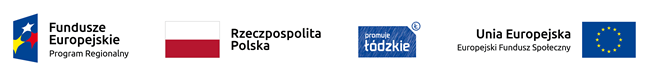 Projekt nr RPLD.11.03.01-10-0036/21, pn. ”Nasz rozwój- Twoje kwalifikacje”,współfinansowany ze środków Europejskiego Funduszu Społecznegow ramach Regionalnego Programu Operacyjnego Województwa Łódzkiego na lata 2014-2020
Zadanie 2. Specyfika usług hotelarskich w kontekście technologii informacyjnychZajęcia będą odbywały się w pracowni hotelarskiej.L. p.Data           ZajęciaLiczba godzinProwadzący zajęcia1.11.04.202215.15-17.403Aleksandra Sas2.22.04.202214.30-16.553Aleksandra Sas3.29.04.202214.30-16.553Aleksandra Sas4.06.05.202214.30-16.553Aleksandra Sas5.13.05.202214.30-16.553Aleksandra Sas6.20.05.202214.30-16.553Aleksandra Sas7.27.05.202214.30-16.553Aleksandra Sas8.03.06.202214.30-16.553Aleksandra Sas9.10.06.202214.30-16.553Aleksandra Sas10.20.06.202214.30-16.553Aleksandra Sas